OSNOVO - Передача сигналов HDCVI/HDTVI/AHD по витой паре с поддержкой разрешения 4ККомплект из двух пассивных приемопередатчиков HDCVI/HDTVI/AHD/CVBS по витой паре до 320м(AHD/720р), на гибком кабеле, с поддержкой разрешения до 4К(HDCVI/8Mpix, до 200м), с зажимной клеммной колодкой(TP-H/3) или креплением кабеля витой пары под винты(TP-H/4), встроенной защитой от скачков напряжения 2КВ и возможностью крепления нескольких приемопередатчиков в стек.TP-H/3Комплект из двух пассивных приемопередатчиков HDCVI/HDTVI/AHD/CVBS по витой паре  до 320м(AHD/720р)/250м(AHD/1080р), до 130м(AHD/5Mpix). Максимально поддерживаемое разрешение до 4К(HDCVI/8Mpix, до 200м). Зажимная клеммная колодка. Возможность крепления нескольких устройств друг к другу. Со встроенной защитой от скачков напряжения.Схема применения TP-H/3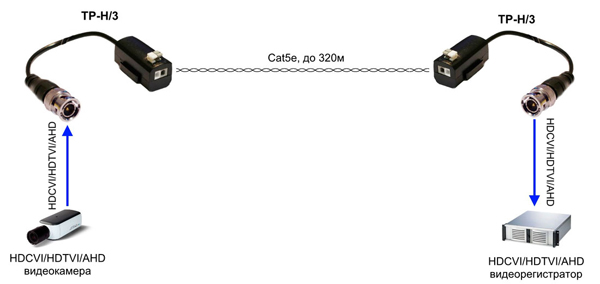 TP-H/4Комплект из двух пассивных приемопередатчиков HDCVI/HDTVI/AHD/CVBS по витой паре до 320м(AHD/720р)/250м(AHD/1080р), до 130м(AHD/5Mpix). Максимально поддерживаемое разрешение до 4К(HDCVI/8Mpix, до 200м). BNC на гибком кабеле. Крепление кабеля витой пары под винты. Возможность крепления нескольких устройств друг к другу. Встроенная защита от скачков напряжения 2КВ.Схема применения TP-H/4 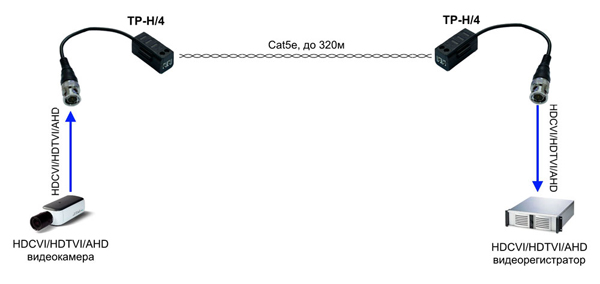 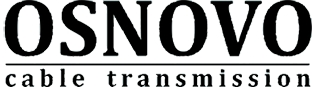 Гарантия - 5 лет!По вопросам приобретения обращайтесь к официальным дилерам OSNOVO, подробные описания оборудования для вашего решения на нашем сайте.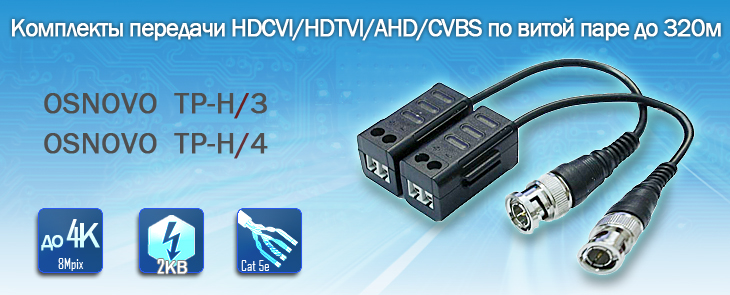 Основные характеристики:AHD: даHDTVI: даHDCVI: даCVBS: даКоличество каналов видео: 1Расстояние передачи (макс.)(м): 320Разрешение (макс.): 8 MpixГрозозащита: даРазмеры (ШхВхГ) (мм): 175x20x20Рабочая температура: -25...+70°CПросмотреть все характеристики...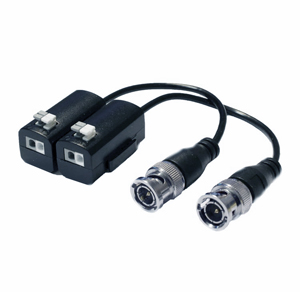 Основные характеристикиAHD: даHDTVI: даHDCVI: даCVBS: даКоличество каналов видео: 1Расстояние передачи (макс.)(м): 320Разрешение (макс.): 8 MpixГрозозащита: даРазмеры (ШхВхГ) (мм): 175x20x20Рабочая температура: -25...+70°CПросмотреть все характеристики...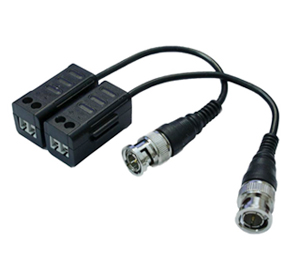 